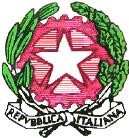 Ministero dell’Istruzione, dell’Università e della Ricerca I.C.S.”CARDARELLI - MASSAUA”Via Scrosati, 4 - 20146 MilanoCentralino 02.884.41534 - Fax 02.884.44514 - Didattica 02.884.44511Amministrazione 02.884.41541- Personale 02.884.44510C.F. 80124050156 - Codice Meccanografico MIIC815005E-mail : MIIC815005@istruzione.it Web: http://cardarelli-massaua.gov.it Indirizzo Posta certificata: cardarelli-massaua@pec.itRITIRO DEL PROPRIO FIGLIO/A AL TERMINE DELL’ATTIVITÀIl/la sottoscritto/a…………………………………..….……………………………………………………………………….., padre/madre dell’alunna/o………………………………………………………………………… classe………, si impegna a ritirare la/il propria/o figlia/o al termine delle lezioni e  di ogni altra attività scolastica aggiuntiva, comprese le uscite didattiche e i viaggi di istruzione, ai sensi degli artt. 2047-2048 del Codice Civile che in tal modo dispongono ai fini della vigilanza per i minori.Ove impossibilitati si può sempre ricorrere alla delega.Data,..................................	Firma                                                                              ..................................